INDICAÇÃO Nº                  Assunto: Solicita ao Sr. Prefeito Municipal que designe ao setor competente para que seja efetuado o recapeamento asfáltico da Rua Bendito Silveira Chrispin no Jardim Ipê.Senhor Presidente,INDICO, ao Sr. Prefeito Municipal, nos termos do Regimento Interno desta Casa de Leis, que se digne Sua Excelência determinar ao setor competente da Administração que providencie o recapeamento asfáltico em local que especifica.                                     SALA DAS SESSÕES, 21 de novembro de 2017.SÉRGIO LUIS RODRIGUESVereador – PPS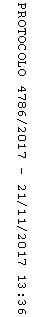 